KOORDINATNI SISTEM V RAVNINI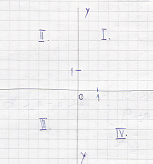 0 = izhodišče                        x = abscisna osy = ordinatna osPremici (x in y) razdelita ravninoNa 4 kvadrante.RAZDALJA MED DVEMA TOČKAMA:Dolžina daljice med točkama.d(A,B) = √(x2 – x1)2 + (y2 – y1)2RAZPOLOVIŠČE DALJICEJe točka, ki je enako oddaljena od A in B.SAB - razpolovišče daljice AB